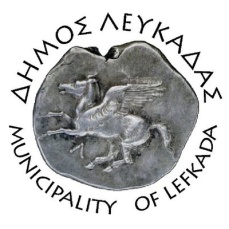 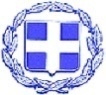 ΕΛΛΗΝΙΚΗ ΔΗΜΟΚΡΑΤΙΑ    ΔΗΜΟΣ ΛΕΥΚΑΔΑΣ  Λευκάδα, 12/11/2022ΔΕΛΤΙΟ ΤΥΠΟΥΒράβευση της Λευκάδας από τον ΕΟΤ ως κορυφαίος ιστιοπλοϊκός προορισμός της Ελλάδας.Στο πλαίσιο της Διεθνούς Έκθεσης World Travel Market (WTM), μια από τις κορυφαίες ταξιδιωτικές εκθέσεις στην ευρωπαϊκή αγορά, που πραγματοποιήθηκε στο Λονδίνο 7-9 Νοεμβρίου 2022, βραβεύτηκε η Λευκάδα από τον Γενικό Γραμματέα του ΕΟΤ, κ. Δημήτρη Φραγκάκη, ως κορυφαίος ιστιοπλοϊκός προορισμός της Ελλάδας. Το γραφείο του ΕΟΤ Ηνωμένου Βασιλείου και Ιρλανδίας, που διοργάνωσε τα πρώτα Greek Travel Awards, σε συνεργασία με επτά βρετανούς tour operators, διεξήγαγαν την ψηφοφορία μέσω του πελατολογίου τους που είχε επισκεφτεί πρόσφατα την Ελλάδα. Το βραβείο παρέλαβε εκ μέρους του Δήμου Λευκάδας η Περιφερειάρχης Ιονίων Νήσων, κ Ρόδη Κράτσα. Η παραπάνω τιμητική διάκριση επιβεβαιώνει ότι η Λευκάδα και τα νησιά της  προσφέρουν ένα ιδιαίτερα ανταγωνιστικό προϊόν. Με τον διεθνή τουρισμό να παρουσιάζει σταθερά σημάδια ανάκαμψης, οφείλουμε να αναβαθμίζουμε συνεχώς τις παροχές των υπηρεσιών μας. Συνεχίζουμε με ουσιαστικές παρεμβάσεις μας στο θαλάσσιο μέτωπο όπως: αναπλάσεις, τοποθέτηση προβλητών για αύξηση των θέσεων ελλιμενισμού σε διάφορα λιμάνια του δήμου μας, δημιουργία υποδομών ασφαλούς πρόσδεσης ιστιοπλοϊκών σκαφών κα. Το βραβείο είναι σίγουρο πως θα ενισχύσει ακόμα περισσότερο τον ειδικό τουρισμό για το νησί μας και θα δώσει προστιθέμενη αξία. 					ΑΠΟ ΤΟΝ ΔΗΜΟ ΛΕΥΚΑΔΑΣ